01.12.23English This week we have been writing Christmas poetry. Can you write an acrostic poem.Remember the first letter must start with the big letter shown.Here are some words to help you with GGrateful, generous, giving, gingerbread, 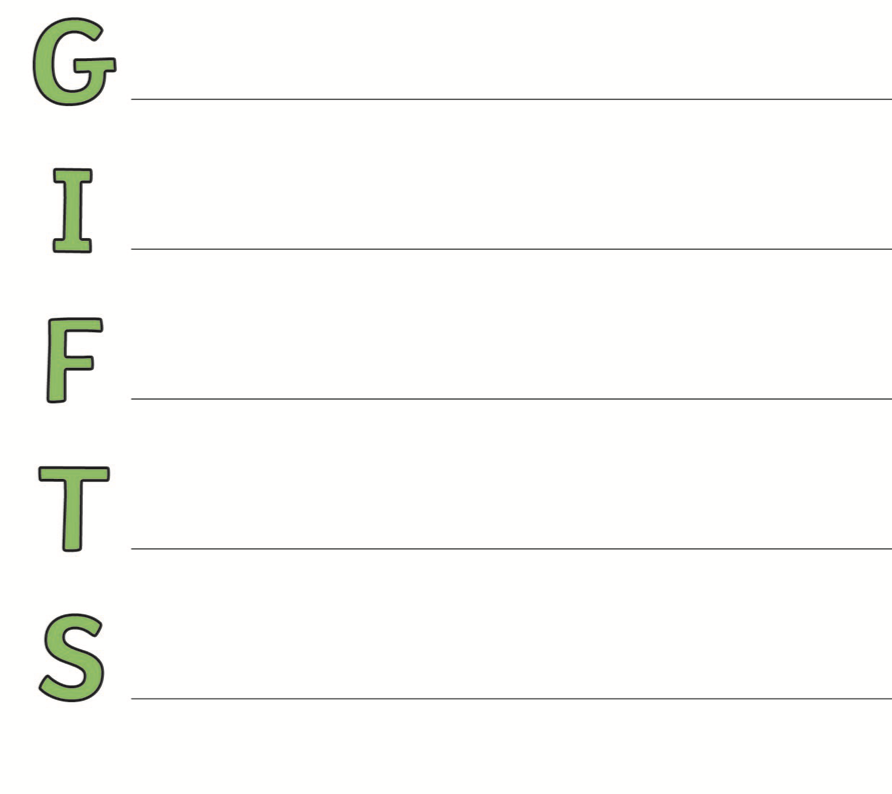 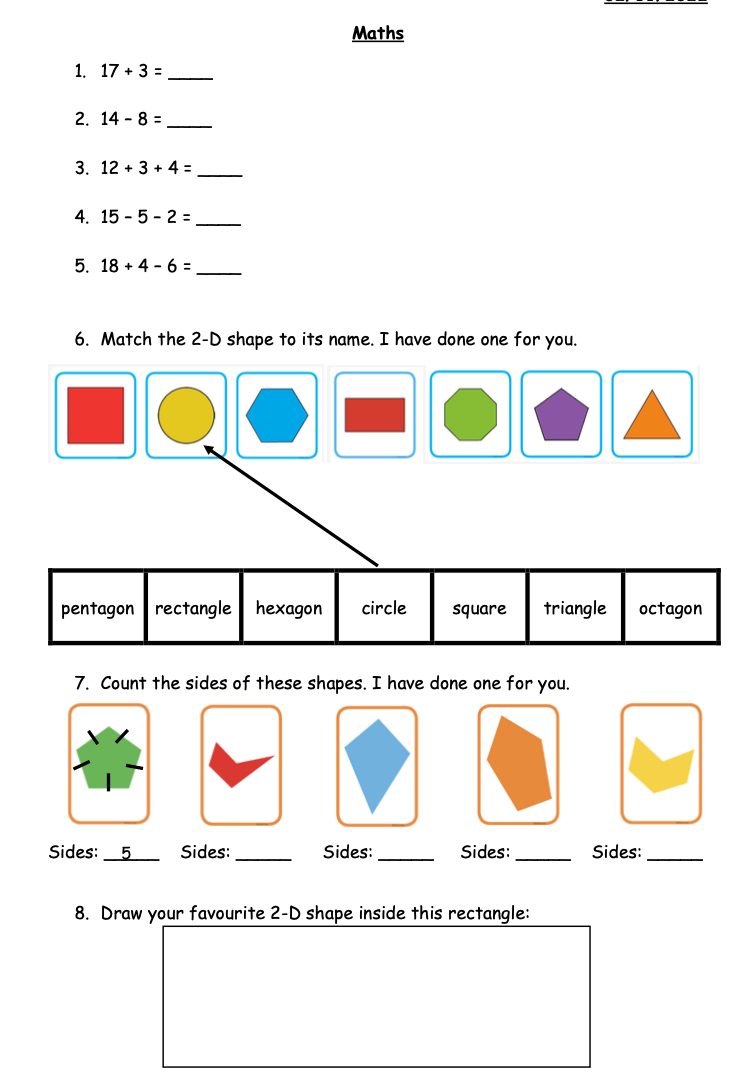 